Turning Point Acupuncture  1404 Starling Drive, Henrico, VA 23229 www.turningpointrva.com  (804) 905-8518 New Patient Intake Form Name:________________________________________________________________________________ 	Last 				   First 				Middle/Other Name Date of birth:________________	   Gender:___________________Street Address/apt #:____________________________________________________________________ City/County:_________________________________ State:_______________ Zip:__________________ Primary phone:__________________________   Secondary:____________________________________ Email:__________________________________Emergency contact:__________________________________ Phone:____________________________ If under the age of 18, a parent/guardian’s name is required in addition to emergency contact.
Name:______________________________________________ Phone:___________________________ Who referred you to us?_________________________________________________________________ Who is your primary health care provider?__________________________________________________ Primary provider phone number:________________________ Current Health Concerns What would you like us to help you with?___________________________________________________ How long ago did this begin?_____________________________________________________________ Have you been given a diagnosis? If so, what?________________________________________________ What kind of treatments have you tried?____________________________________________________ _____________________________________________________________________________________ What has been helpful?__________________________________________________________________ Are you currently receiving any treatment?__________________________________________________ Personal Health and Wellness Height: _________________ Weight:___________________ Major Illnesses: (ex cancer, hospitalizations)______________________________________________________________________________________________________________________________________ Surgeries:_____________________________________________________________________________ Significant trauma (car accidents, major falls, etc):____________________________________________ _____________________________________________________________________________________ Chronic conditions: (heart disease, diabetes, immune system problems, depression, etc)_______________________________________________________________________________________________________________________________________________________________________________________ Current medications, over the counter medications, vitamins, and herbs: ______________________________________________________________________________________________________________ _____________________________________________________________________________________ Occupation:________________________________ Stress level:_________________________________ How frequently do you exercise? (# times/week)_____________________________________________ What kind of exercise:___________________________________________________________________ How much/when do you sleep?___________________________________________________________ Are you often tired or easily fatigued?______________________________________________________ Do you use alcohol? (circle) yes   no		Non-prescription drug use? (circle) yes   noDo you smoke or vape? yes   noDo you have any allergies?: (food, seasonal, animal, etc)_______________________________________ Family Medical History Chronic conditions (heart disease, cancer, diabetes, etc) in close family (parents, grandparents, siblings, aunts/uncles) Condition:______________________relationship:_______________________________ Condition:______________________relationship:_______________________________ Condition:______________________relationship:_______________________________ Condition:______________________relationship:_______________________________ Pain Questionnaire 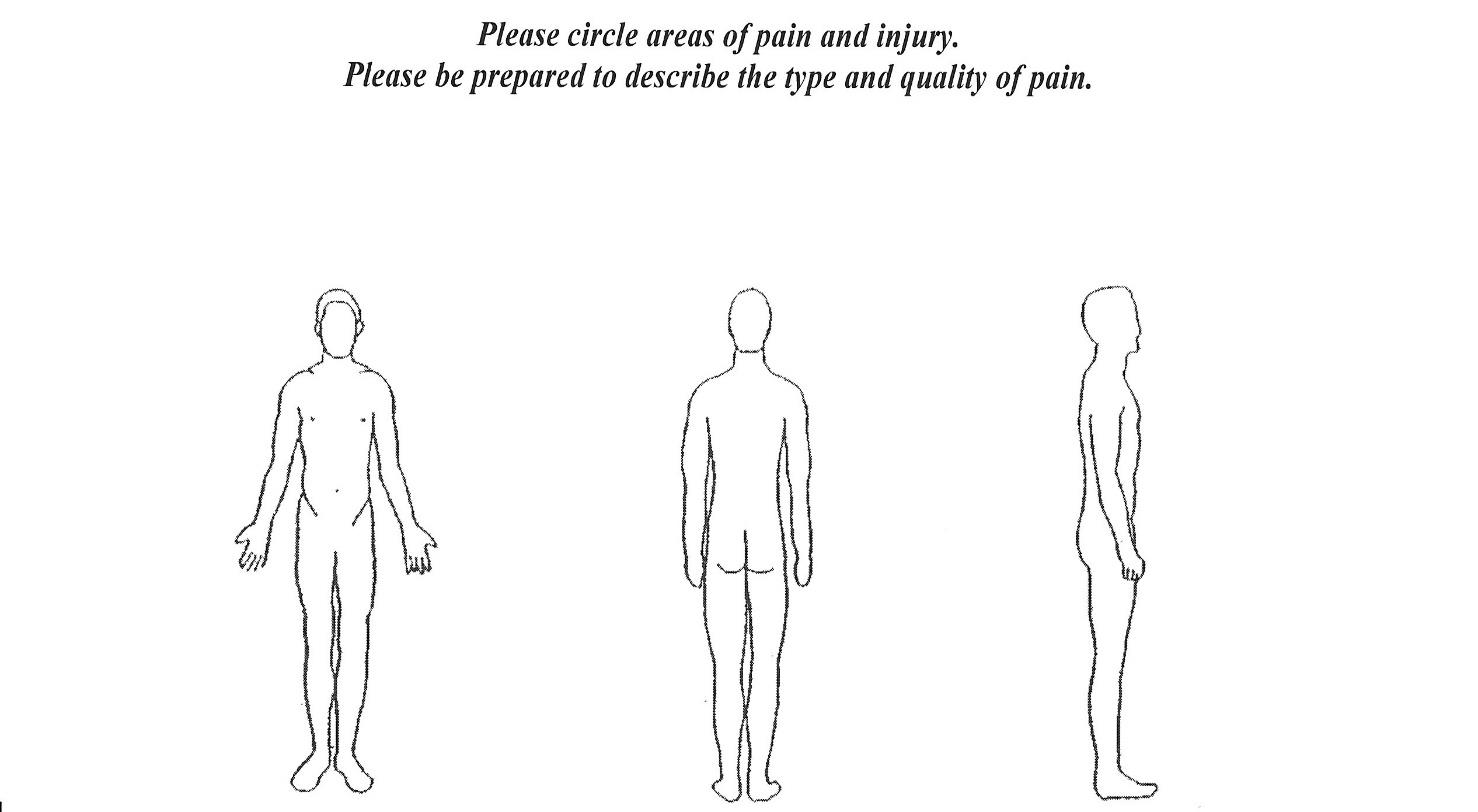 Current pain level: (0-10)_______________    Average pain level: (0-10)__________________________Worsened by:_________________________________________________________________________ Improved by:__________________________________________________________________________